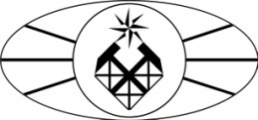 МИНОБРНАУКИ РОССИИФедеральное государственное бюджетное образовательное учреждение высшего образования «Российский государственный геологоразведочный университет имени Серго Орджоникидзе»(МГРИ-РГГРУ)Факультет ГеофизическийКафедра Информатики и геоинформационных системРАБОЧАЯ ПРОГРАММА ПРАКТИКИБ2.У.1 «учебная практика» (практика по получению первичных профессиональных умений и навыков)Направление подготовки: 09.03.02 «Информационные системы и технологии» Программа подготовки «Информационные системы и технологии»Формы обучения: очная                                                                                                         Промежуточная                                                                  аттестация    зачет с оценкойПрограмма рассмотрена и утверждена на заседании кафедры_______________                                  Протокол № _________от «___»__________2018 г.                            Зав.кафедрой, доцент __________(Оборнев Е.А.)Москва, 2018 г.ЦЕЛИ И ЗАДАЧИ ПРАКТИКИОсновные цели проведения производственной практики:закрепление и углубление знаний, полученных студентами в процессе теоретического обучения и выполнения лабораторных работ,приобретение необходимых умений, навыков и опыта практической работы по специальности,развитие навыков организаторской деятельности в условиях трудового коллектива.МЕСТО ПРАКТИКИ В СТРУКТУРЕ ООП ВО«Практика по получению первичных профессиональных умений и навыков»относится к разделу Б.2 Практики. Данная практика проводится концентрировано в течение 2 семестра.Взаимосвязь практики Б2.У.1«Практика по получению первичных профессиональных умений и навыков»с другими составляющими ООП следующая:Предшествующие дисциплины: данная практика базируется на освоении студентами всех специальных дисциплин ООП первого курса, соответствующих программе подготовки 09.03.02 «Информационные системы и технологии»ВИД, СПОСОБ И ФОРМА ПРОВЕДЕНИЯ ПРАКТИКИДанная практика относится к учебной в целях получения первичных профессиональных умений и навыков. Тип практики – учебная, является обязательной.Способ проведения – выездная.Проводится в Подмосковье в виде экскурсий по естественным обнажениям и месторождениям полезных ископаемых.В форме выделения в календарном учебном графике непрерывного периода учебного времени, по видам практик - дискретно.КОМПЕТЕНЦИИ	ОБУЧАЮЩЕГОСЯ,	ФОРМИРУЕМЫЕ	В РЕЗУЛЬТАТЕ ОСВОЕНИЯ ПРАКТИКИ1) 4.1) В процессе освоения практики Б2.У.1 «Практика по получению первичных профессиональных умений и навыков» студент формирует и демонстрирует следующие общекультурные, общепрофессиональные и профессиональные компетенции, сформированные в соответствии с ФГОС ВОпо направлению подготовки 09.03.02 «Информационные системы и технологии» утвержденный Министерством образования 12.03.2015 №219 квалификация «бакалавр».Таблица 14.2) В результате освоения производственной практики Б2.У.1 «Практика по получению	первичных	профессиональных	умений	и навыков»обучающийся должен демонстрировать результаты образования в соответствии с требованиями ФГОС ВО:Таблица 25. СТРУКТУРА И СОДЕРЖАНИЕ ПРАКТИКИОбщая трудоемкость учебной дисциплины- общая трудоемкость производственной практикиБ2.У.1 «Практика по получению первичных профессиональных умений и навыков»составляет 3 зачетных единиц (108 академических часа);Содержание практикиСодержание практики определяется руководителями  программ подготовки бакалавров на основе ФГОС ВОс учетом интересов и возможностей выпускающей кафедры.В период практики студенты подчиняются правилам внутреннего распорядка организации и техники безопасности. Методическое руководство практикой осуществляется лицом, ответственным за проведение практики студентов по месту ее прохождения. Непосредственное руководство и контроль за выполнением плана практики студента осуществляется научным руководителем. Научный руководитель студента: - согласовывает программу практики с руководителем, ответственным за проведение практики; - проводит необходимые организационные мероприятия по выполнению программы практики; - осуществляет постановку задач по самостоятельной работе студентов в период практики; - осуществляет аттестацию студента по результатам практики.Распределение времени на практике:-подготовительный период – 1день;-геологические маршруты с преподавателями – 6 дней;-самостоятельный геологический маршрут – 1 день;-камеральная обработка - 2 дня;-написание отчета – 2 дня;-выходные дни - 2 дня.Подготовительный период (1 день)В течение подготовительного дня в университете проводится общее собрание студентов и преподавателей и занятия по группам. Темы собрания и занятий:Лекция	о	геологическом	строении	Подмосковья,	физико- географическая характеристика района практики.Объявление о распорядке дня на практике.Инструктаж по технике безопасности.Объяснение	правил	ведения	полевых	дневников,	наклейка индивидуальных геологических карт.Изучение условных обозначений к геологическим картам и разрезам по Подмосковной практике.Получение геологического снаряжения (молотков, рюкзаков, саперных лопат, компасов, пробных мешочков, анероидов, кислоты).Объяснение правил проезда на практику и оформления авансового отчета студентов.Геологические маршруты (6 дней).Геологические маршруты проводятся по следующим объектам согласно графику студенческих маршрутов. Подольский карьер (г. Подольск) (в настоящее время отработка прекращена). В этом маршруте предусматривается решение следующих вопросов:-отработка методических приемов (замеры элементов залегания пород с помощью компаса; измерение длины пары шагов; методы измерения мощности слоев; правила документации обнажений и оформление рисунков и др.);-изучение известняков подольского горизонта московского яруса – наиболее древних отложений, обнажающихся в районе практики;-отбор фауны и литологических образцов;-изучение кровли отложений подольского горизонта, знакомство с начальными формами карстового процесса;-изучение моренных и флювиогляциальных отложений, перекрывающих коренные породы;-знакомство с покровными суглинками;-знакомство с отработанным месторождением стройматериалов (способ отработки, полезное ископаемое, конечная продукция, способ рекультивации карьера). Домодедовский карьер (ст. Горки Ленинские, окрестности с. Старосъяново и с. Новленское)-изучение доломитизированных известняков мячковского горизонта, залегающих стратиграфически выше подольского горизонта;-сравнение известняков подольского и мячковского горизонтов;-отбор образцов пород и фауны из мячковского горизонта;-изучение глин оксфордского яруса;-изучение параллельного стратиграфического несогласия между породами мячковского горизонта и глинами оксфордского яруса;-изучение моренных и флювиогляциальных отложений в борту карьера;-знакомство с действующим месторождением стройматериалов (метод отработки, способ отбора полезного ископаемого, транспортировка к месту переработки, конечная продукция, способ рекультивации карьера);-в ходе маршрута составляется схематическая геологическая карта района Домодедово.Р. Пахра (ст. Горки Ленинские, окрестности с. Старосъяново и с. Новленское)-знакомство с восходящим источником подземных вод (состав, дебит, температура);-изучение речной долины реки Пахры: русловые отмели, низкая и высокая поймы, первая, вторая и третья надпойменные террасы. Построение поперечного профиля речной долины;-изучение глин оксфордского яруса;-знакомство с детрузивными оползнями, развивающимися на террасированном склоне долины р. Пахры;-изучение верхнеплиоценовых песков;-продолжение составления геологической карты района Домодедово. Р. Рожайка (г. Домодедово, окрестности с. Никитское).-знакомство с увалисто-холмистым ледниковым рельефом района Домодедова;-изучение геологической работы равнинных временных водных потоков - оврагов: попятная эрозия, овражные террасы, овражный аллювий и др.;-изучение проявления карстового процесса (карстовые воронки проседания);-изучения поперечного профиля реки Рожайка (высота и ширина, типы террас, меандрирование реки);-изучение восходящих источников подземных вод (состав, дебит, температура);-изучение известняков мячковского горизонта и оксфордских глин в естественных обнажениях на берегу р. Рожайки и в борту Никитского карьера;-знакомство с древней корой выветривание на контакте известняков иглин;-изучение в Никитском карьере стройматериалов моренных, флювиогляциальных отложений и покровных суглинков-знакомство с действующим месторождением стройматериалов (метод отработки, способ отбора полезного ископаемого, транспортировка к месту переработки, конечная продукция, способ рекультивации карьера);-продолжение составления геологической карты района Домодедово 5. Карьер по добыче глин (ст.Гжель)-изучение верхнекарбоновых отложений (гжельский ярус, клязьминский горизонт);-изучение глин щелковской толщи;-изучение доломитов амерьевской толщи;-изучение останцов оксфордских глин;-изучение строения коры выветривания по амерьевским доломитам;-изучение флювиогляциальных отложений;-знакомство с месторождением керамического сырья (система и способ отработки, транспортировка материала, конечная продукция, способ рекультивации карьера). 6. Р.Волгуша (ст. Турист, окрестности дер. Парамоново).-наблюдения за способами добычи торфа;-знакомство со строением отложений болот - торфяной толщи с типичным минералом вивианитом;-изучение старичных отложений р.Волгуша;-изучение конечноморенного ледникового рельефа Дмитровского района;-изучение флювиогляциальных и типично моренных отложений;знакомство с нисходящим источником в четвертичных отложениях на берегу р. Волгуша с большим содержанием железа;-изучение овражного аллювия, конуса выноса оврага и его влияние на русло р. Волгуша;-изучение склоновых делювиальных отложений;-изучение среднеальбских (глауконитовые пески) и верхнеальбских (темные глины) отложений нижнего мела у с.Парамоново;изучение современных детрузивных оползней склона р. Волгуша.Самостоятельная работа студентов.Самостоятельный маршрутЗадание на самостоятельный маршрут выдается преподавателем. Оно может предусматривать дополнительное изучение геологических объектов (изучение трещиноватости горных пород, детальное расчленение отложений в обнажении и др.), уточнение геологических границ, специальные палеонтологические исследования, геоморфологические наблюдения и т. д.Маршрутная группа должна состоять из 4-5студентов одной бригады. Маршрут выбирается исходя из задания. На следующий день после самостоятельного маршрута группа отчитывается о результатах перед преподавателем.Камеральная обработка материалов (2 дня)Камеральная обработка материалов геологических маршрутов включает:-обработка каменного материала и заполнения журнала образцов;-составление в окончательном варианте индивидуальных маршрутных геологических карт;-оформление полевых дневников;-начало оформления бригадных геологических карт и карт фактического материала по пройденным маршрутам.Написание отчета по практике (2 дня)-составление бригадной геологической графики (геологической карты с разрезами, карты фактического материала, стратиграфической колонки Подмосковья, схемы соотношения четвертичных отложений);-написание текстовой части отчета, содержащего введение, главы: стратиграфия, тектоника, история геологического развития Подмосковья, геологические процессы, проявленные в Подмосковье (геологическая работа моря, постоянных и временных поверхностных водных потоков, подземных вод, выветривание, геологическая работа ледников и др.), полезные ископаемые Подмосковья, заключение;-прием коллекций каменного материала;-защита отчета полевой бригадой.В период прохождения практики студентдолжен: изучить:основные методы полевых геологических исследований;результаты экзогенных геологических процессов;главные  типы	породообразующих минералов, горных пород и полезных ископаемых Московской области;приемы	построения	геологических	карт	для	горизонтально залегающих толщ, стратиграфических колонок и геологических разрезов; освоить:методику сбора и обработки геологических образцов;методы изучение и описания образцов;методы построенияразрезов по естественным обнажениям;методы документации и фотодокументации обнажений собратьматериал для написания отчѐта по практике.ФОРМЫ ОТЧЕТНОСТИ ПО ПРАКТИКЕРабочая программа практикиБ2.У.1 «Практика по получению первичных профессиональных умений и навыков»предусматривает зачет по практике.По итогам практики студент предоставляет на кафедру отчет по практике. В содержание отчета должны входить:Задание на практику.Индивидуальный план практики.Введение, в котором указываются: актуальность исследования, цель, задачи, место, сроки прохождения практики;Основная часть, содержащая перечень выполненных работ и заданий.Зарисовки и описание обнажений, описания результатов геологических процессов с необходимые иллюстрациями и схемы.Список использованных источников.Приложения.ТРЕБОВАНИЯ К СОДЕРЖАНИЮ И ОФОРМЛЕНИЮ ОТЧЕТА О ПРОХОЖДЕНИИ ПРАКТИКИОсновные требования, предъявляемые к оформлению отчета по практике:отчет должен быть отпечатан через 1,5 интервала шрифт TimesNewRoman, номер 14 pt; размеры полей: верхнее и нижнее 2 см, левое 3 см, правое 1,5 см;рекомендуемый объем отчета 10−15 страниц машинописного текста;в отчет могут быть включены приложения,отчет должен быть иллюстрирован рисунками, таблицами, графиками, схемами и т. п. К отчету обязательно прикладывается отзыв непосредственного руководителя практики.ФОНД ОЦЕНОЧНЫХ СРЕДСТВ ДЛЯ ПРОВЕДЕНИЯПРОМЕЖУТОЧНОЙ АТТЕСТАЦИИ ПО ИТОГАМ ОСВОЕНИЯ ПРАКТИКИКонтроль студентов осуществляется в виде:текущего контроля (собеседование при сдаче отчетов за день практики);итогового контроля (зачета с оценкой во втором семестре).Контроль служит эффективным стимулирующим фактором для организации самостоятельной и систематической работы студентов, усиливает глубину и долговременность полученных знаний. Контроль осуществляется по результатам каждого дня практики в виде собеседования.Организация контроля строится на оценке знаний студентов по принятой  в Российском государственном геологоразведочном университете рейтинговой системе. Максимальное количество баллов по данной дисциплине, которое может набрать студент, составляет 100 баллов (табл. 5).Таблица 3Оценка видов занятий дисциплиныБ2.У.1 «Практика по получению первичных профессиональных умений и навыков»Аннотация оценочных средств попроизводственной практикеБ2.П.2 «Практика по получению первичных профессиональных умений и навыков»Программой производственной практики предусмотрены следующие виды текущего контроля успеваемости (промежуточной аттестации), формыоценочных средств и критерии оценивания формируемых общекультурных, общепрофессиональных	и профессиональных компетенций:Таблица 3УЧЕБНО-МЕТОДИЧЕСКОЕ ОБЕСПЕЧЕНИЕ ПРАКТИКИПеречень рекомендуемой литературы а) основная литература:Общая	геология:	Учебник	для	вузов.	В	2	т./	Под	ред. А.К.Соколовского.- М.,2011, Гриф МО –2011 г.: Т.1,Т.2+ ЭБС КДУ 2012 г.Короновский Н.В. Общая геология.- Учебн. пособ. для вузов. – М.,2014, 2012 Гриф УМО + ЭБС КДУ 2012 г.Бахтеев В.М., Тихомирова С.Р., Чермных Л.П. Учебная природоведческая практика в Подмосковье. Часть 1 – геолого- географическая. Методическое руководство. Дубна 1998.Михайлов А.Е. Методические указания по проведению Подмосковной учебной геологической практики студентов I курса. Издание второе. М., ГГА, 1996.Москва. Геология и город. М.,АО «Московские учебники и Картолитография», 1997. б) дополнительная литература:Белая Н.И., Дубинин Е.П., Ушаков С.А. Геологическое строение Московского региона. Геологические практики: учебно-методическое пособие. М., Изд-во МГУ, 2001.Бельская Т.Н., Масленников В.П., Махлина М.Х., Михайлова Е.В., Шик Е.М. Каменноугольные отложения Московской синеклизы. Путеводитель экскурсии 1-В, 4-В 27 Международного геологического конгресса, М., 1984.Государственная геологическая карта Российской Федерации масштаба 1:200 000. Изд. 2-е. Серия Московская. Лист N-37-II (Москва). Объяснительная записка. СПб., изд-во СПб картфабрики  ВСЕГЕИ, 2001.Махлина М.Х., Алексеев А.С., Горева Н.В., Исакова Т.Н. Друцкой С.Н.Под ред. Алексеева А.С., Шик С.М. Средний карбон Московскойсинеклизы. Том 1 Стратиграфия. М., Палеонтологический ин-т РАН, 2001.Швец.В.М., Лисенков А.Б., Попов Е.В. Родники Москвы. М., Научный мир. 2002. в) интернет-ресурсы.http://www.twirpx.com/files/geologic/geology/http://web.ru/ - «Все о геологии» - неофициальный сайт геологического факультета МГУhttp://wiki.web.ru/ - энциклопедия GeoWiki (проект МГУ)http://www.geokniga.org/ - геологический портал «Геологическая библиотека», выложено большое количество научной и учебной литературы, в том числе большое количество карт геологического содержания, содержит словарь геологических терминов1.УТВЕРЖДАЮ:И.о. декана факультета:________________Мальский К.С.«___»_____________2018  г.Общая трудоемкостьосвоения практики  3 з.е. (108 ак. ч.)Количество недель     2Курс           1Семестр      2Коды компе- тенцийНазвание компетенцииПрофессиональные функции123ОБЩЕКУЛЬТУРНЫЕ КОМПЕТЕНЦИИ ВЫПУСКНИКАОБЩЕКУЛЬТУРНЫЕ КОМПЕТЕНЦИИ ВЫПУСКНИКАОБЩЕКУЛЬТУРНЫЕ КОМПЕТЕНЦИИ ВЫПУСКНИКАОК-1владением культурой мышления, способность к обобщению, анализу, восприятию информации, постановке цели и выбору путей ее достижения, умение логически верно, аргументированно и ясно строить устную и письменную речьУметь обобщать, анализировать информацию, ставить цель и определять пути еѐ достижения, аргументировано, логично и верно доносить информацию припроведении геологических исследованийОК-2готовностью к кооперации с коллегами, работе в коллективе, знание принципов и методы организации и управления малыми коллективамиУметь работать в коллективе, организовывать работу и управлять коллективом при проведении геологических исследованийПРОФЕССИОНАЛЬНЫЕ КОМПЕТЕНЦИИ ВЫПУСКНИКАПРОФЕССИОНАЛЬНЫЕ КОМПЕТЕНЦИИ ВЫПУСКНИКАПРОФЕССИОНАЛЬНЫЕ КОМПЕТЕНЦИИ ВЫПУСКНИКАПК-2способностью проводить техническое проектированиеПроектировать технические и геологические задачи при создании ГИС-проектовПК-4способностью	проводить	выбор исходных данных для проектированияУметь проводить обследование организаций,	формировать требования к информационной системе; выбирать исходные данныедля проектированияПК-10способностью	разрабатывать, согласовывать и выпускать все виды проектной документацииРешать задачи формулирования при разработке и выпуске всех видов проектной документации при решении геоинформационных задачПК-13способностью разрабатывать средства автоматизированного проектирования информационных технологийРазрабатывать	прикладное программное обеспечение для решения геоинформационных задачПК-17способность использовать технологии разработки			объектов профессиональной деятельности, в областях:	машиностроение, приборостроение, наука, техника, образование,		медицина,административное					управление, юриспруденция,										бизнес, предпринимательство, коммерция, менеджмент, банковские системы, безопасность				информационных систем, управление технологическими процессами, механика, техническая физика, энергетика, ядерная энергетика, силовая электроника, металлургия,						строительство, транспорт,			железнодорожный транспорт, связь, телекоммуникации, управление инфокоммуникациями, почтовая		связь,					химическая промышленность, сельское хозяйство, текстильная					и								легкая промышленность,									пищевая промышленность, медицинские и биотехнологии, горное дело, обеспечение безопасности подземных предприятий и производств, геология, нефтегазовая отрасль, геодезия и картография, геоинформационные системы, лесной комплекс, химико- лесной комплекс, экология, сфера сервиса,	системы					массовой информации, дизайн, медиаиндустрия, а также предприятия различного профиля и все виды деятельности в условиях									экономики информационного обществаобрабатывать			первичную информацию для целей выявления рудных объектов, оценки прогнозных ресурсов, подсчѐта запасов полезных ископаемых,	осваивать	и использовать		прикладноепрограммное			обеспечение геоинформационной направленности, создавать программное обеспечение для выявления перспективных площадей	по			результатам геофизических и геохимических исследований,		разрабатыватьметодики	формализации качественной информации на основе прикладного геоинформационного обеспечения с использованием современных		языков программирования.ПК-23готовностью участвовать в постановке и проведении экспериментальных исследованийПроводить	экспериментальные работы для получения исходной информации при создании ГИС- проектовПК-25способностью	использовать математические методы обработки, анализа и синтеза результатов профессиональных исследованийОбрабатывать	исходнуюинформацию		привлекая математический аппарат для оценки геохимических и геофизических полей	при		решении геоинформационных задачКоды компе- тенцийНазвание компетенции«Допороговый» уровень сформированности компетенцийКраткое содержание/определение.Характеристика обязательного «порогового» уровня сформированности компетенций у выпускника вуза123ОБЩЕКУЛЬТУРНЫЕ КОМПЕТЕНЦИИ ВЫПУСКНИКАОБЩЕКУЛЬТУРНЫЕ КОМПЕТЕНЦИИ ВЫПУСКНИКАОБЩЕКУЛЬТУРНЫЕ КОМПЕТЕНЦИИ ВЫПУСКНИКАОБЩЕКУЛЬТУРНЫЕ КОМПЕТЕНЦИИ ВЫПУСКНИКАОК-1владением культурой мышления,способность к обобщению, анализу, восприятию информации,постановке цели и выбору путей еедостижения, умение логически верно, аргументировано и ясно строить «Допороговый» уровень:Знать: основы обобщения, анализа информации припостановке цели и выбора путей достижения; логично и аргументированодоноситьгеоинформационные задачиУметь: правильно оценить возможность обобщения, анализа информации при постановке цели и выбора путей достижения; логично Пороговый уровень:Знать: методику обобщения, анализа информации при постановке цели и выбора путей достижения; логично и аргументировано доносить геоинформационные задачиУметь:правильно обобщать , анализировать и доноситьинформацию при постановке и выборе цели, логично и аргументировано ставитьзадачи при создании ГИС- проектаустную и письменную речьи аргументировано доноситьгеоинформационные задачиВладеть: способностью обобщения, анализаинформации при постановке цели и выбора путей достижения; логично и аргументированодоноситьгеоинформационные задачии аргументировано доноситьгеоинформационные задачиВладеть: способностью обобщения, анализаинформации при постановке цели и выбора путей достижения; логично и аргументированодоноситьгеоинформационные задачии аргументировано доноситьгеоинформационные задачиВладеть: способностью обобщения, анализаинформации при постановке цели и выбора путей достижения; логично и аргументированодоноситьгеоинформационные задачиВладеть: навыкам обобщения, анализа информации при постановке цели и выбора путей достижения; логично и аргументировано доносить геоинформационные задачи при создании ГИС-проекта «Допороговый» уровень: «Допороговый» уровень: «Допороговый» уровень: Пороговый уровень:ОК-2готовностью к кооперации с коллегами, работе в коллективе, знание принципов и методы организации и управления малыми коллективамиЗнать: основы организации и управления малыми коллективами при решениигеоинформационных задачУметь: правильно оценить своивозможности при организации и управлении малыми коллективами при решениигеоинформационных задачВладеть:принципами организации и управления малыми коллективами при решении геоинформационных задачЗнать: основы организации и управления малыми коллективами при решениигеоинформационных задачУметь: правильно оценить своивозможности при организации и управлении малыми коллективами при решениигеоинформационных задачВладеть:принципами организации и управления малыми коллективами при решении геоинформационных задачЗнать: основы организации и управления малыми коллективами при решениигеоинформационных задачУметь: правильно оценить своивозможности при организации и управлении малыми коллективами при решениигеоинформационных задачВладеть:принципами организации и управления малыми коллективами при решении геоинформационных задачЗнать: методику организации и управления малыми коллективами при решении геоинформационных задач Уметь:правильно организовать и управлять малыми коллективами при решении геоинформационных задачВладеть:способностью организации и управления малыми коллективами при решении геоинформационных задачПКПРОФЕССИОНАЛЬНЫЕ КОМПЕТЕНЦИИ ВЫПУСКНИКАПРОФЕССИОНАЛЬНЫЕ КОМПЕТЕНЦИИ ВЫПУСКНИКАПРОФЕССИОНАЛЬНЫЕ КОМПЕТЕНЦИИ ВЫПУСКНИКАПРОФЕССИОНАЛЬНЫЕ КОМПЕТЕНЦИИ ВЫПУСКНИКАПРОФЕССИОНАЛЬНЫЕ КОМПЕТЕНЦИИ ВЫПУСКНИКА «Допороговый» уровень: Пороговый уровень: Пороговый уровень:ПК-2способностью проводить техническое проектированиеспособностью проводить техническое проектированиеЗнать:принципытехнического проектирования		и программирования	при решениигеоинформационных задачУметь:		правильно оценить	возможность технического проектирования	иЗнать: знать методику технического проектирования и программирования при решении геоинформационных задачУметь:проектировать	и программировать при решении геоинформационных задачЗнать: знать методику технического проектирования и программирования при решении геоинформационных задачУметь:проектировать	и программировать при решении геоинформационных задачпрограммирования	при решениигеоинформационных задачВладеть: навыкам технического проектирования	и программирования при решении геоинформационных задачВладеть:	основами технического проектирования			и программирования	при решениигеоинформационных задач «Допороговый» уровень: Пороговый уровень:ПК-4способностью проводить		выбор исходных	данных для проектированияЗнать: основы организации и управления малыми коллективами при решениигеоинформационных задачУметь: правильно оценить своивозможности при организации и управлении малыми коллективами при решениигеоинформационных задач Владеть: принципами организации и управления малыми коллективами при решениигеоинформационных задачЗнать: методику организации и управления малыми коллективами при решении геоинформационных задач Уметь:правильно организовать и управлять малыми коллективами при решении геоинформационных задачВладеть:способностью организации и управления малыми коллективами при решении геоинформационных задач «Допороговый» уровень: Пороговый уровень:ПК-10способностью разрабатывать, согласовывать	и выпускать все виды проектнойдокументацииЗнать: основы разработки исогласования проектной документации присоздании ГИС-проектаУметь: правильно оценить возможности разработки иЗнать: методику разработки и согласования проектнойдокументации при создании ГИС-проектаУметь:разрабатывать, согласовывать и выпускать все виды проектной документации при решениисогласования проектной документации присоздании ГИС-проектаВладеть: принципами разработки и согласования проектной документации присоздании ГИС-проектагеоинформационных задачВладеть:способностьюразрабатывать, согласовывать и выпускать все виды проектной документации при решении геоинформационных задач «Допороговый» уровень: Пороговый уровень:ПК-13способностью разрабатывать средстваавтоматизированно го проектирования информационных технологийЗнать: основыразработки прикладных автоматизированных программ при создании ГИС-проектаУметь: правильно оценить возможности разработки прикладных автоматизированных программ при создании ГИС-проектаВладеть: принципами разработки прикладных автоматизированных программ при создании ГИС-проектаЗнать: методику разработки прикладных автоматизированных программ при создании ГИС-проекта Уметь:разрабатывать прикладныеавтоматизированные программы при создании ГИС-проектаВладеть:способностью разрабатывать прикладныеавтоматизированные программы при создании ГИС-проектаПК-17способность использовать технологии разработки объектовпрофессиональной деятельности,	в областях: машиностроение, приборостроение, наука,	техника, образование,медицина,административное управление, юриспруденция,бизнес,предпринимательст «Допороговый» уровень:Знать:	основы формированиягеоинформационных проектовУметь:	правильно оценить и обрабатывать исходную информацию для формирования ГИС- проектаВладеть: навыками создания базы данных и еѐ содержания при решениигеоинформационных Пороговый уровень:Знать: знать методику создания геоинформационных проектов для	целей		оценки рудоперспективных территорий при		решениигеоинформационных задачУметь:формировать		базу пространственных данных для создания и использования ГИС- проета для выявления рудных объектов заданного масштаба при	решениигеоинформационных задачВладеть: навыкам  унификации и обработки пространственнойво,	коммерция, менеджмент,банковские системы,безопасность информационныхсистем, управление технологическими процессами, механика, техническаяфизика, энергетика, ядерная энергетика, силовая электроника, металлургия, строительство, транспорт,железнодорожный транспорт,	связь, телекоммуникации, управлениеинфокоммуникация ми, почтовая связь, химическаяпромышленность, сельское хозяйство, текстильная	и легкаяпромышленность, пищеваяпромышленность, медицинские		и биотехнологии, горное	дело, обеспечениебезопасности подземныхпредприятий	и производств, геология,нефтегазовая отрасль, геодезия и картография,геоинформационнызадачгеологической информации для оценки перспектив рудоносности исследуемых территорий при решении геоинформационных задач.е системы, лесной комплекс, химико- лесной комплекс, экология, сфера сервиса, системы массовойинформации, дизайн,медиаиндустрия,	а также предприятия различного профиля и все виды деятельности	в условиях экономикиинформационного общества «Допороговый» уровень: Пороговый уровень:ПК-23готовностью участвовать	впостановке	и проведении экспериментальных исследованийЗнать:	основы постановки и проведения экспериментальных исследованийпри решениигеоинформационных задачУметь:		правильно оценить	возможности постановки и проведения экспериментальных исследованийпри решениигеоинформационных задачЗнать: методику постановки и проведения экспериментальных исследованийпри	решении геоинформационных задачУметь:правильно организовать проведении экспериментальных исследованийпри	решении геоинформационных задачВладеть:способностью постановки и проведения экспериментальных исследованийпри решении геоинформационных задачВладеть: принципами организации и управления малыми коллективами при решениигеоинформационных задач «Допороговый» уровень: Пороговый уровень:ПК-25способностью использовать математические методы обработки, анализа и синтеза результатов профессиональных исследованийЗнать:		основы математических методов обработки,	анализа	и синтеза	результатов профессиональных исследованийпри решениигеоинформационных задачУметь: правильно оценить своивозможности при организации и управлении малыми коллективами при решениигеоинформационных задачЗнать:	методикуматематических		методов обработки, анализа и синтеза результатов профессиональных исследованийпри	решении геоинформационных задачУметь:использовать математические				методы обработки,	анализа	и		синтеза результатов		профессиональных исследований		при		решении геоинформационных задачВладеть:способностью корректно использовать математический аппарат при решении геоинформационных задачВладеть:	принципами математических методов обработки,		анализа	и синтеза		результатов профессиональных исследованийпри решениигеоинформационных задач№п/ пРазделы (этапы) практикиВиды учебной работы, на практике включая самостоятельную работу студентов и трудоемкость (в часах)Виды учебной работы, на практике включая самостоятельную работу студентов и трудоемкость (в часах)Виды учебной работы, на практике включая самостоятельную работу студентов и трудоемкость (в часах)Виды учебной работы, на практике включая самостоятельную работу студентов и трудоемкость (в часах)Формы текущего контроляЛекциПолеваКамеральнаНаписаниияя обработкае	иработаматериаловзащитаотчета1Подготовительны4Проверкай	этап	(вводнаяпол.лекция	идневникоинструктаж	повтехникебезопасности)2Полевой	этап72Проверка(геологическиепол.маршруты)дневников3Камеральный16Журналэтап (обработка иобр	исоставлениеколлекциколлекциияобразцов)4Написание	и защита отчета12+4Защита отчетаЗачет	с оценкой№ п./п.Вид занятийБаллы2Текущий контроль (собеседование по результатам дня практики)303Выполнение	и	защита	практических	заданий	по исследованным объектам практики305Зачѐт с оценкой40Максимальное количество баллов, всегоМаксимальное количество баллов, всего100Виды контроляФормы оценочных средствФормы оценочных средствКритерии оцениванияТекущий контроль:Устный	опрос,Вопросы для устного опроса, заданий поисследованным объектам практикиВопросы для устного опроса, заданий поисследованным объектам практики Зачтено: приемлемое понимание предмета, удовлетворительные знания, умения и опыт практической деятельности Не зачтено: Результаты обучения не соответствуют минимально достаточным требованиямописательно-Вопросы для устного опроса, заданий поисследованным объектам практикиВопросы для устного опроса, заданий поисследованным объектам практики Зачтено: приемлемое понимание предмета, удовлетворительные знания, умения и опыт практической деятельности Не зачтено: Результаты обучения не соответствуют минимально достаточным требованиямграфическаяВопросы для устного опроса, заданий поисследованным объектам практикиВопросы для устного опроса, заданий поисследованным объектам практики Зачтено: приемлемое понимание предмета, удовлетворительные знания, умения и опыт практической деятельности Не зачтено: Результаты обучения не соответствуют минимально достаточным требованиямработа,Вопросы для устного опроса, заданий поисследованным объектам практикиВопросы для устного опроса, заданий поисследованным объектам практики Зачтено: приемлемое понимание предмета, удовлетворительные знания, умения и опыт практической деятельности Не зачтено: Результаты обучения не соответствуют минимально достаточным требованиямПромежуточная аттестацияЗачет	соценкойОтчет выполнениизаданийо Отлично: отличное понимание предмета, всесторонние знаний, отличные умения и владение опытом практической деятельностипрактики Хорошо: достаточно полное понимание предмета, хорошие знания, умения и опыт практической деятельности Удовлетворительно: приемлемое понимание предмета, удовлетворительные знания, умения и опыт практической деятельности Неудовлетворительно:	Результаты	обучения	не соответствуют минимально достаточным требованиям